APPLICATION FOR CELL, TISSUE AND GENE THERAPY PRODUCTS (CTGTP) GMP CERTIFICATENOTES:Your company must have a CRIS account with HSA and obtain a client code in order to submit this application.This form should be completed by the applicant who is authorised by the company. The applicant will be the point of contact for all matters related to this application.All entries shall be typed in English. All the information required in the form should be supplied as far as they are applicable.If the company has multiple manufacturing sites, please click on the  icon at the bottom right-hand corner of section 3.2, 3.3 to duplicate the required fields. 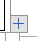 The fields with (*) indicate details which would be reflected in the Certificate issued. Please ensure that the information filled in these fields are accurate.  This completed form with its relevant supporting documents should be submitted as an attachment in the online FormSG - CTGTP Dealer’s Submission. CorpPass is required to access this FormSG. For more information, please visit the CorpPass website. This form cannot be processed until a payment is made. An invoice for the applicable fee will be sent to the company. For companies on the GIRO scheme, the fee will be deducted from the GIRO-linked bank account. For companies not on the GIRO scheme, the fee can be made by bank transfer. More payment information will be provided on the invoice.For enquiries regarding application matters, please email HSA_ALD_Appl@hsa.gov.sgAPPLICATION FOR CELL, TISSUE AND GENE THERAPY PRODUCTS (CTGTP) GMP CERTIFICATESection 1 - Company ParticularsSection 1 - Company Particulars1.1	Name of Company:1.2	Company Business Unity Entity Number (UEN):1.3	Client Code:1.4	Company Address1.4	Company Address1.4.1	Postal Code:1.4.2	Address, including level, unit no. and building name (if applicable):1.5	Billing Address (if different from Company Address)1.5	Billing Address (if different from Company Address)1.5.1	Postal Code:1.5.2 	Address, including level, unit no. and building name (if applicable):Section 2 - Applicant ParticularsSection 2 - Applicant Particulars2.1	Name (as in NRIC/FIN):2.2	Designation:2.3	Contact No.:2.4	Official Email address:Section 3 - Manufacturing Site InformationSection 3 - Manufacturing Site Information3.1	Manufacturer Name*3.1	Manufacturer Name*3.2	Manufacturing Site AddressPlease list all addresses where manufacturing operations will take place under this site. If there are multiple manufacturing addresses, please click on the  icon at the bottom right-hand corner of section 3.2.2 to duplicate the fields. Please indicate main contact address with “(main)” if there are multiple addresses.3.2	Manufacturing Site AddressPlease list all addresses where manufacturing operations will take place under this site. If there are multiple manufacturing addresses, please click on the  icon at the bottom right-hand corner of section 3.2.2 to duplicate the fields. Please indicate main contact address with “(main)” if there are multiple addresses.3.3	Other Manufacturing Site AddressIf the manufacturing activities (i.e., Quality Control testing, storage and handling) are carried out at addresses which are not adjacent or in close proximity (i.e., at a different postal code), then fill in this section.The manufacturing activities carried out at these other addresses must be under the same pharmaceutical quality system and under the responsibility of the same key personnel for these separate addresses to be considered under a single Manufacturer’s Licence application. Please include additional field for each address if there are more than one by please clicking on the  icon at the bottom right-hand corner of section 3.3.2 to duplicate the fields.Section 4 – Scope of Application4.2	Application for GMP Certification:* 	Investigational Finished Product	Finished Product 	Others, please specify (e.g. intermediate product): Section 5 - Manufacturing OperationsPlease provide a list of products as described in section 8.5.1	Product Type:*	Cell therapy products	Gene therapy products	Tissue therapy products	CTGT products combined with a therapeutic product or a medical device	Others, please specify: 5.2	Manufacturing Process:* ( Not Applicable)	Other remarks:5.3	Packaging:* ( Not Applicable)		Secondary packaging 	Remarks (if any): 5.4	Quality Control Testing:*		Chemical / Physical		Microbiological		Biological	Not applicable5.5	Other Manufacturing Activities Conducted at the Same Site:	Manufacture involving starting materials, viral vectors or viruses	Manufacture of pathogenic organisms (biosafety level 3 and 4)	Manufacture of products other than CTGT products	Others: 		Not applicableSection 6 - Responsible PersonsSection 6 - Responsible Persons6.1	Person in-charge of Production Operations6.1	Person in-charge of Production Operations6.1.1	Name:6.1.2	Designation:6.1.3	Directly reporting to:6.1.4 Contact number:6.1.5 Email:6.2	Person in-charge of Quality Operations6.2	Person in-charge of Quality Operations6.2.1	Name:6.2.2	Designation:6.2.3	Directly reporting to:6.2.4	Contact number:6.2.5 Email:Section 7 – Application fee  Section 7 – Application fee  Please select the application fee below:Please select the application fee below:Section 8 - Supporting DocumentsSection 8 - Supporting Documents	Site Master File (in accordance with the PIC/S Guidance for Site Master File PE 008-4).#	If this is not included in the SMF, please provide a list of products manufactured as indicated in sections 4 and 5. Please include the description (or name if available) of the active substance(s), finished product(s), product indication(s), brief description of the manufacturing process, clinical trial authorisation approval/application number(s).#	If the site is manufacturing intermediates or bulk products, please provide inform on where (name and address of manufacturers) the intermediate products would be distributed to for further manufacturing.     Others (please state): # Submission of these information is required for acceptance of application.	Site Master File (in accordance with the PIC/S Guidance for Site Master File PE 008-4).#	If this is not included in the SMF, please provide a list of products manufactured as indicated in sections 4 and 5. Please include the description (or name if available) of the active substance(s), finished product(s), product indication(s), brief description of the manufacturing process, clinical trial authorisation approval/application number(s).#	If the site is manufacturing intermediates or bulk products, please provide inform on where (name and address of manufacturers) the intermediate products would be distributed to for further manufacturing.     Others (please state): # Submission of these information is required for acceptance of application.Section 9 - DeclarationSection 9 - Declaration	I, on behalf of my company, confirm that the information submitted in this application is true and accurate.	I, on behalf of my company, confirm that there are no additional amendments made to this application or to the attachments thereof.	I, on behalf of my company, confirm that the information submitted in this application is true and accurate.	I, on behalf of my company, confirm that there are no additional amendments made to this application or to the attachments thereof.Name of applicant:Signature and Date: